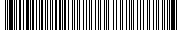 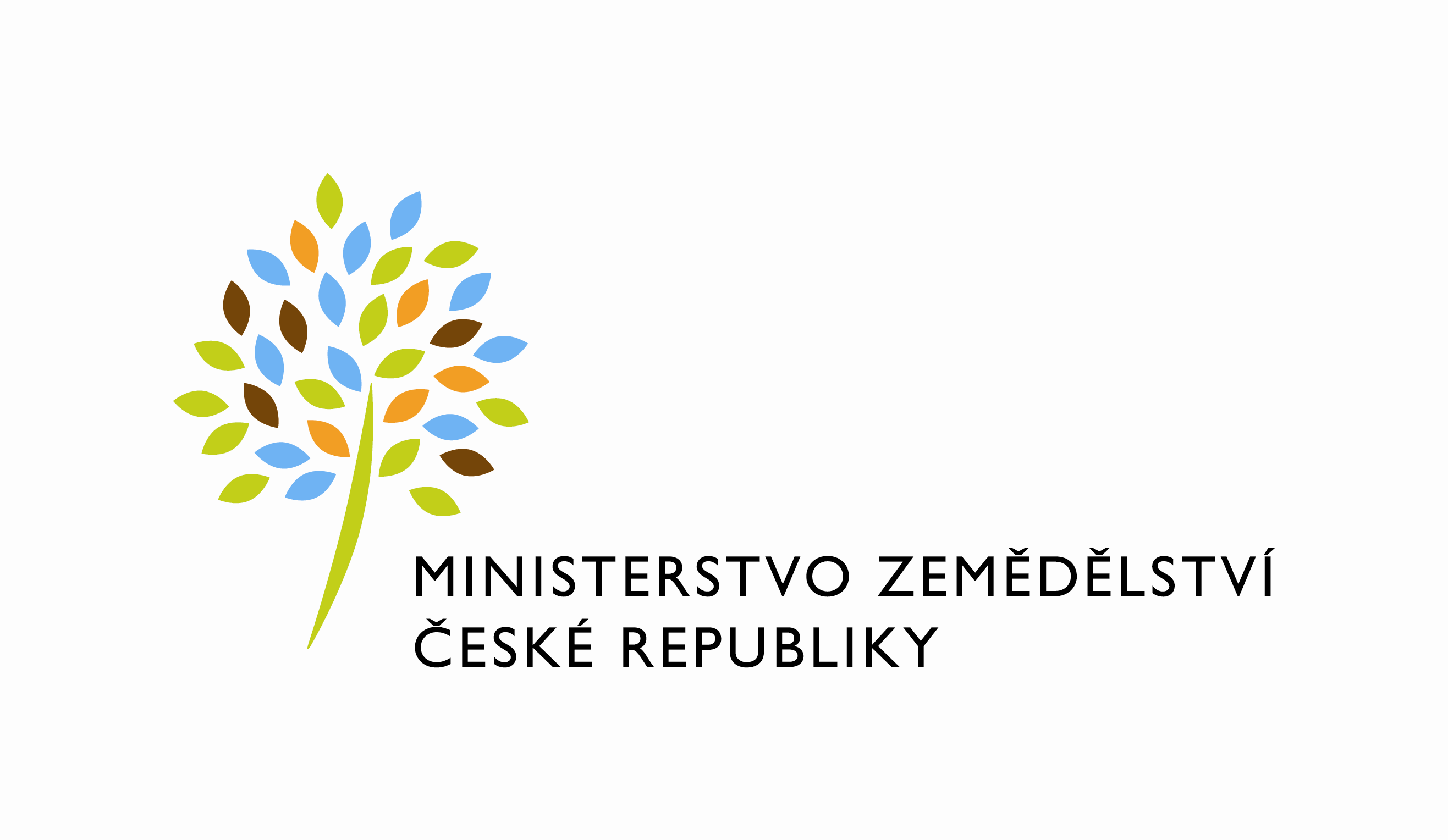 Požadavek na změnu (RfC) – Z35050a – věcné zadáníZákladní informaceStručný popis a odůvodnění požadavku2.1 Popis požadavkuPředmětem požadavku je  vytvoření funkcionality v rámci aplikace MZK 2 (mezisklad zpráv o kontrole), jejímž účelem je zajistit migraci platných osvědčení DŽPZ do nových struktur.Funkcionalita bude mít tyto základní prvky:Nástroj pro import 1…N XML souborůUložení importovaného souboru jeho rozparsování  s tím, žeSe založí virtuální položka v plánu kontrolUloží se data osvědčení v nové struktuře MZK2 ve stavu návrh z migracePřehled zmigrovaných osvědčení s rozlišením stavuPřidání funkcionality schválení osvědčení Odůvodnění požadované změny (změny právních předpisů, přínosy)Důvodem realizace je nutnost sjednotit data osvědčení, aby bylo možné je využívat v rámci SWK jednotným způsobem (nyní má SZIF na straně MZe dva zdroje dat). Rizika nerealizaceBude  setrvávat stav, který působí zdržení při provádění kontrol DŽPZ.3 Podrobný popis požadavku3.1 Nástroj pro import XML souborůPro roli ZOP_ADMIN bude v menu nová položka Migrace ŽOP:Otevře stránku s možností výběru XML souboru, případně zazipovaných více dílčích XMLV případě vady struktury XML nebude import provedenV případě bezvadné struktury se soubor uloží do DB, zaplánuje a provede se migrace do nových datových struktur. (viz kapitola níže)Na stránce bude řádkový seznam zmigrovaných osvědčení (viz kapitola níže)Osvědčení se otevře do standardního detailu kontroly.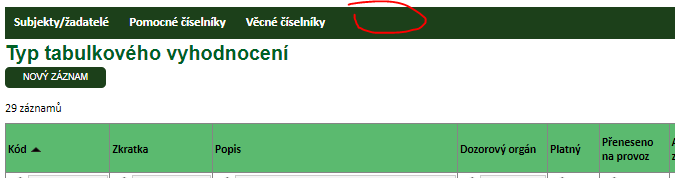 Založení zmigrovaného  XML souboru do plánuMigrované osvědčení budou zakládány do plánu osvědčení s rokem 2999 a příslušným opatřením. Autor plánu bude speciální kod dozorového orgánu 10-Migrace.Jako JIK se použije řetězec SZRID+Kodopatreni+CZprovozovny.Detailní popis založení položky plánu je uveden ve sloupci L přiloženého XLS a odpovídá struktuře služby APK sloužící k založení plánu.xxxMapování datUložená data budou migrována dle migračních pravidel uvedených v samostatném  souboru.Výchozí data jsou ve struktuře dat webové služby MZK_CC17A s tím, že v rámci XLS je uvedeno mapování dat na  nové struktury.Určité položky (např. typ dokladu kontrolované osoby) nejsou v původních datech dostupné. V průběhu implementace na ověření několika případů, případně dojde k doplnění pravidel naplnění povinných položek nové struktury PSVK01A. xxxZmigrovaná data osvědčení budou zakládána s novým stavem Návrh migrace (nový pomocný sloupec). Seznam zmigrovaných osvědčeníSeznam bude odpovídat stávající obrazovce Výsledky kontrol s tím, žeBude obsahovat navíc sloupec Stav migrace, Schválil, Syst.Id protokolu (býv. ZOKID)Seznam bude obsahovat pouze množinu zmigrovaných osvědčení - tj. rok 2999 a KodOrganu = MIGRACENa obrazovce a na detailu kontroly bude dostupné tlačítko Schválit ŽOP pro stav ŽOP Návrh migrace a případně Vrátit do návrhu, pokud se jedná o ŽOP ve stavu Schválená migrace (schválení musí být umožněno hromadně ze seznamu zaškrtnutím více položek). Stav migrace by se neměl míchat s běžně používanými stavy entity plán/kontrola.Dopady na IS MZe(V případě předpokládaných či možných dopadů změny na infrastrukturu nebo na bezpečnost je třeba si vyžádat stanovisko relevantních specialistů, tj. provozního, bezpečnostního garanta, příp. architekta.).4.1 Na provoz a infrastrukturuNejsou známyNa bezpečnostNejsou známyNa součinnost s dalšími systémySZIF poskytne XML s platnými osvědčeními pro účely migrace. Požadavky na součinnost AgriBus a EPONení požadována součinnost(Pokud existují požadavky na součinnost Agribus, uveďte specifikaci služby ve formě strukturovaného požadavku (request) a odpovědi (response) s vyznačenou změnou.)Požadavek na podporu provozu naimplementované změny(Uveďte, zda zařadit změnu do stávající provozní smlouvy, konkrétní požadavky na požadované služby, SLA.)Požadavek na úpravu dohledového nástroje(Uveďte, zda a jakým způsobem je požadována úprava dohledových nástrojů.)Požadavek na dokumentaciROZSAH TECHNICKÉ DOKUMENTACESparx EA modelu (zejména ArchiMate modelu) V případě, že v rámci implementace dojde k jeho změnám oproti návrhu architektury připravenému jako součást analýzy, provede se aktualizace modelu. Sparx EA model by měl zahrnovat:aplikační komponenty tvořící řešení, případně dílčí komponenty v podobě ArchiMate Application Component,vymezení relevantních dílčích funkcionalit jako ArchiMate koncepty, Application Function přidělené k příslušné aplikační komponentě (Application Component),prvky webových služeb reprezentované ArchiMate Application Service,hlavní datové objekty a číselníky reprezentovány ArchiMate Data Object,activity model/diagramy anebo sekvenční model/diagramy logiky zpracování definovaných typů dokumentů,popis použitých rolí v systému a jejich navázání na související funkcionality (uživatelské role ve formě ArchiMate konceptu Data Object a využití rolí v rámci funkcionalit/ Application Function vazbou ArchiMate Access),doplnění modelu o integrace na externí systémy (konzumace integračních funkcionalit, služeb a rozhraní), znázorněné ArchiMate vazbou Used by.Bezpečnostní dokumentaceJde o přehled bezpečnostních opatření, který jen odkazuje, kde v technické dokumentaci se nalézá jejich popisJedná se především o popis těchto bezpečnostních opatření (jsou-li relevantní):řízení přístupu, role, autentizace a autorizace, druhy a správa účtů,omezení oprávnění (princip minimálních oprávnění),proces řízení účtů (přidělování/odebírání, vytváření/rušení),auditní mechanismy, napojení na SIEM (Syslog, SNP TRAP, Textový soubor, JDBC, Microsoft Event Log…),šifrování,zabezpečení webového rozhraní, je-li součástí systému,certifikační autority a PKI,zajištění integrity dat,zajištění dostupnosti dat (redundance, cluster, HA…),zálohování, způsob, rozvrh,obnovení ze zálohy (DRP) včetně předpokládané doby obnovy,předpokládá se, že existuje síťové schéma, komunikační schéma a zdrojový kód.5.1.1 Dohledové scénáře jsou požadovány, pokud Dodavatel potvrdí dopad na dohledové scénáře/nástroj. U dokumentů, které již existují, se má za to, že je požadována jejich aktualizace. Pokud se požaduje zpracování nového dokumentu namísto aktualizace stávajícího, uveďte toto explicitně za názvem daného dokumentu, např. „Uživatelská příručka – nový“.Provozně-technická dokumentace bude zpracována dle vzorového dokumentu, který je připojen – otevřete dvojklikem: xxx      Akceptační kritériaPlnění v rámci požadavku na změnu bude akceptováno, jestliže budou akceptovány dokumenty uvedené v tabulce výše v bodu 5, budou předloženy podepsané protokoly o uživatelském testování a splněna případná další kritéria uvedená v tomto bodu. Základní milníkyPřílohy1.2.Podpisová doložkaB – nabídkA řešení k požadavku Z35050Návrh konceptu technického řešení  Viz část A tohoto PZ, body 2 a 3Uživatelské a licenční zajištění pro ObjednateleV souladu s podmínkami smlouvy č. 391-2019-11150Dopady do systémů MZeNa provoz a infrastrukturu(Pozn.: V případě, že má změna dopady na síťovou infrastrukturu, doplňte tabulku v připojeném souboru - otevřete dvojklikem.)     Bez dopadůNa bezpečnostNávrh řešení musí být v souladu se všemi požadavky v aktuální verzi Směrnice systémové bezpečnosti MZe. Upřesnění požadavků směrnice ve vztahu k tomuto RfC:Na součinnost s dalšími systémyBez dopadůNa součinnost AgriBusBez dopadůNa dohledové nástroje/scénářeBez dopadůOstatní dopady(Pozn.: Pokud má požadavek dopady do dalších požadavků MZe, uveďte je také v tomto bodu.)Bez dopadůPožadavky na součinnost Objednatele a třetích stran(Pozn.: K popisu požadavku uveďte etapu, kdy bude součinnost vyžadována.)Harmonogram plnění* Harmonogram je platný v případě objednání do 15.10.2022Pracnost a cenová nabídka navrhovaného řešenívčetně vymezení počtu člověkodnů nebo jejich částí, které na provedení poptávaného plnění budou spotřebovány(Pozn.: MD – člověkoden, MJ – měrná jednotka, např. počet kusů)PřílohyPodpisová doložkaC – Schválení realizace požadavku Z35050Specifikace plněníPožadované plnění je specifikováno v části A a B tohoto RfC. Dle části B bod 3.2 jsou pro realizaci příslušných bezpečnostních opatření požadovány následující změny:Uživatelské a licenční zajištění pro Objednatele (je-li relevantní):Požadavek na součinnost(V případě, že má změnový požadavek dopad na napojení na SIEM, PIM nebo Management zranitelnosti dle bodu 1, uveďte také požadovanou součinnost Oddělení kybernetické bezpečnosti.)Harmonogram realizacePracnost a cenová nabídka navrhovaného řešenívčetně vymezení počtu člověkodnů nebo jejich částí, které na provedení poptávaného plnění budou spotřebovány(Pozn.: MD – člověkoden, MJ – měrná jednotka, např. počet kusů)PosouzeníBezpečnostní garant, provozní garant a architekt potvrzují svým podpisem za oblast, kterou garantují, správnost specifikace plnění dle bodu 1 a její soulad s předpisy a standardy MZe a doporučují změnu k realizaci. (Pozn.: RfC se zpravidla předkládá k posouzení Bezpečnostnímu garantovi, Provoznímu garantovi, Architektovi, a to podle předpokládaných dopadů změnového požadavku na bezpečnost, provoz, příp. architekturu. Koordinátor změny rozhodne, od koho vyžádat posouzení dle konkrétního případu změnového požadavku.)SchváleníSvým podpisem potvrzuje požadavek na realizaci změny:(Pozn.: Oprávněná osoba se uvede v případě, že je uvedena ve smlouvě.)VysvětlivkyID PK MZe:703Název změny:Migrace starých osvědčení DŽPZ do MZK2Migrace starých osvědčení DŽPZ do MZK2Migrace starých osvědčení DŽPZ do MZK2Migrace starých osvědčení DŽPZ do MZK2Datum předložení požadavku:Datum předložení požadavku:Požadované datum nasazení:Kategorie změny:Normální       Urgentní  Priorita:Vysoká    Střední     Nízká Oblast:Aplikace         Zkratka: MZK2Oblast:Aplikace         Typ požadavku: Legislativní    Zlepšení    Bezpečnost Oblast:Infrastruktura  Typ požadavku:Nová komponenta    Upgrade   Bezpečnost    Zlepšení    Obnova  RoleJméno Organizace /útvarTelefonE-mailMetodický / věcný garant:David KunaMze221812595David.Kuna@mze.czŽadatel:Josef MiškovskýMze222871708Josef.Miskovsky@szif.czKoordinátor změny: Jaroslav NěmecMZe/11121221812916Jaroslav.Nemec@mze.cz Poskytovatel / dodavatel:xxxO2ITSxxxxxx Smlouva č.:S2019-0043; DMS 391-2019-11150;KL:KL HR-001IDDokumentFormát výstupu (ano/ne)Formát výstupu (ano/ne)Formát výstupu (ano/ne)GarantIDDokumentel. úložištěpapírCDGarantAnalýza navrhnutého řešení – implementační dokumentANONENEDokumentace dle specifikace Závazná metodika návrhu a dokumentace architektury MZeNENENETestovací scénář, protokol o otestováníANONENEUživatelská příručkaNENENEVěcný garantProvozně technická dokumentace (systémová a bezpečnostní dokumentace)NENENEOKB, OPPTZdrojový kód a měněné konfigurační souboryANONENEWebové služby – technická dokumentace dotčených webových služeb (WSDL, povolené hodnoty včetně popisu významu, případně odkazy na externí číselníky, vnitřní logika služby, chybové kódy s popisem, popis logování na úrovni služby)NENENEDohledové scénáře (úprava stávajících/nové scénáře)NENENEMilníkTermínZahájení prací po objednáníNasazení na test15.12.2022Nasazení na provoz15.01.2023Akceptace15.02.2023Za resort MZe:Jméno:Podpis:Žadatel/věcný garantJosef MiškovskýDavid KunaKoordinátor změny:Jaroslav NěmecID PK MZe:703Č.Oblast požadavkuPředpokládaný dopad a navrhované opatření/změnyŘízení přístupu 3.1.1. – 3.1.6.Beze změny (řešeno stejně jako v systému MZK)Dohledatelnost provedených změn v datech 3.1.7.Beze změny (řešeno stejně jako v systému MZK – data nejsou uživatelsky měněna)Centrální logování událostí v systému 3.1.7.Beze změny (řešeno stejně jako v systému MZK)Šifrování 3.1.8., Certifikační autority a PKI 3.1.9.Beze změny (řešeno stejně jako v systému MZK – data nejsou šifrována)Integrita – constraints, cizí klíče apod. 3.2.Beze změny (řešeno stejně jako v systému MZK)Integrita – platnost dat 3.2.Beze změny (řešeno stejně jako v systému MZK)Integrita - kontrola na vstupní data formulářů 3.2.Beze změny (řešeno stejně jako v systému MZK)Ošetření výjimek běhu, chyby a hlášení 3.4.3.Beze změny (řešeno stejně jako v systému MZK)Práce s pamětí 3.4.4.Beze změny (řešeno stejně jako v systému MZK)Řízení - konfigurace změn 3.4.5.Beze změny (řešeno stejně jako v systému MZK)Ochrana systému 3.4.7.Beze změny (řešeno stejně jako v systému MZK)Testování systému 3.4.9.Beze změny (řešeno stejně jako v systému MZK)Externí komunikace 3.4.11.Beze změny (řešeno stejně jako v systému MZK)MZe / Třetí stranaPopis požadavku na součinnostSZIFViz popis výšePopis etapyTermín *Nasazení na test15.12.2022Nasazení na provoz17.01.2023Akceptace15.02.2023Oblast / rolePopisPracnost v MD/MJv Kč bez DPHv Kč s DPHViz cenová nabídka v příloze č.0159,38528 437,50639 409,38Celkem:Celkem:59,38528 437,50639 409,38IDNázev přílohyFormát (CD, listinná forma)01Cenová nabídkaE-mailem02Detailní rozpadE-mailemNázev DodavateleJméno oprávněné osobyPodpisO2 IT Services s.r.o.xxxID PK MZe:703Č.Oblast požadavkuRealizovat(ano  / ne )Upřesnění požadavkuŘízení přístupu 3.1.1. – 3.1.6.Dohledatelnost provedených změn v datech 3.1.7.Centrální logování událostí v systému 3.1.7.Šifrování 3.1.8., Certifikační autority a PKI 3.1.9. Integrita – constraints, cizí klíče apod. 3.2.Integrita – platnost dat  3.2.Integrita - kontrola na vstupní data formulářů 3.2.Ošetření výjimek běhu, chyby a hlášení 3.4.3.Práce s pamětí 3.4.4.Řízení - konfigurace změn 3.4.5.Ochrana systému 3.4.7.Testování systému 3.4.9.Externí komunikace 3.4.11.Útvar / DodavatelPopis požadavku na součinnostOdpovědná osobaPopis etapyTermínZahájení plněníIhned po objednáníDokončení plnění15. 2. 2023Oblast / rolePopisPracnost v MD/MJv Kč bez DPH:v Kč s DPH:Viz. Cenová nabídka v příloze č. 159,38528 437,50639 409,38Celkem:Celkem:59,38528 437,50639 409,38RoleJménoPodpis/MailBezpečnostní garantKarel ŠteflProvozní garantIvo JančíkArchitektRoleJménoPodpisŽadatel/věcný garantDavid KunaKoordinátor změnyJaroslav NěmecOprávněná osoba dle smlouvyVladimír Velas